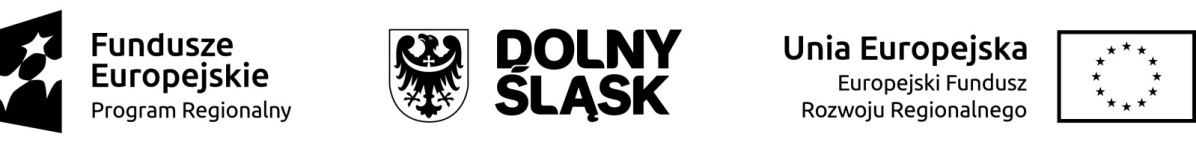 Zarząd Województwa Dolnośląskiego pełniący rolę 
Instytucji Zarządzającej Regionalnym Programem Operacyjnym Województwa Dolnośląskiego 2014-2020 ogłasza nabór wniosków o dofinansowanie realizacji projektówze środków Europejskiego Funduszu Rozwoju Regionalnegow ramach Regionalnego Programu Operacyjnego Województwa Dolnośląskiego 2014-2020Oś priorytetowa 1 Przedsiębiorstwa i innowacjeDziałanie 1.1 Wzmacnianie potencjału B+R i wdrożeniowego uczelni i jednostek naukowychNr naboru RPDS.01.01.00-IZ.00-02-380/20Informacje ogólneNabór w trybie konkursowym w ramach Regionalnego Programu Operacyjnego Województwa Dolnośląskiego 2014-2020 Oś Priorytetowa 1 Przedsiębiorstwa i innowacje, Działanie 1.1 Wzmacnianie potencjału B+R i wdrożeniowego uczelni i jednostek naukowych:Nabór horyzontalny – dla Wnioskodawców planujących realizację projektu na obszarze województwa dolnośląskiego.Konkurs nie został podzielony na rundy, o których mowa w art. 39 ust. 3 ustawy dnia 11 lipca 2014 r. o zasadach realizacji programów w zakresie polityki spójności finansowanych w perspektywie finansowej 2014-2020 [ustawy wdrożeniowej].Pełna nazwa i adres właściwej instytucji organizującej konkurs:Instytucją Organizującą Konkurs [IOK] jest Zarząd Województwa Dolnośląskiego, pełniący funkcję Instytucji Zarządzającej Regionalnym Programem Operacyjnym Województwa Dolnośląskiego 2014-2020 [IZ RPO WD].Zadania związane z naborem realizuje Departament Funduszy Europejskich w Urzędzie Marszałkowskim Województwa Dolnośląskiego, ul. Mazowiecka 17, 50-412 WrocławPrzedmiot konkursu, w tym typy projektów podlegających dofinansowaniu:Przedmiotem konkursu jest typ projektu określony dla działania 1.1 Wzmacnianie potencjału B+R i wdrożeniowego uczelni i jednostek naukowych w Osi Priorytetowej 1 Przedsiębiorstwa i innowacje, tj.: wsparcie rozwoju infrastruktury badawczo-rozwojowej w publicznych jednostkach naukowych (oraz w ich konsorcjach) i w uczelniach / szkołach wyższych (jak również w ich konsorcjach). Wsparciem objęte zostaną projekty dotyczące: zakupu środków trwałych (w tym aparatury naukowo-badawczej i wyposażenia specjalistycznych laboratoriów badawczych) niezbędnych do prowadzenia działalności badawczo-rozwojowej na rzecz przedsiębiorstw;zakupu wartości niematerialnych i prawnych niezbędnych do prowadzenia działalności badawczo-rozwojowej na rzecz przedsiębiorstw.Elementem wsparcia mogą być także inwestycje budowlane w zakresie budowy, przebudowy bądź rozbudowy infrastruktury B+R.Do wsparcia mogą być zgłaszane tylko przedsięwzięcia uzgodnione z Ministerstwem Infrastruktury i Rozwoju oraz Ministerstwem Nauki i Szkolnictwa Wyższego (w celu uniknięcia powielania inwestycji) i uwzględnione w załączniku nr 5b do Kontraktu Dolnośląskiego dla Województwa Dolnośląskiego „Informacja o projektach kwalifikujących się do wsparcia ze środków EFRR w ramach priorytetu inwestycyjnego 1a w RPO”.Wszystkie wspierane przedsięwzięcia powinny uwzględniać konieczność dostosowania infrastruktury i wyposażenia do potrzeb osób z niepełnosprawnościami. Należy także zwrócić uwagę na to, iż o pozytywnym wpływie na zasadę niedyskryminacji świadczy zastosowanie w zlecanych w ramach projektu zamówieniach publicznych klauzul społecznych (dotyczących osób z niepełnosprawnościami), a także dostępna dla osób z niepełnosprawnościami strona internetowa.Wypełniając wniosek o dofinansowanie, należy zapoznać się z zapisami Wytycznych w zakresie realizacji zasady równości szans i niedyskryminacji, w tym dostępności dla osób z niepełnosprawnościami oraz zasady równości szans kobiet i mężczyzn w ramach funduszy unijnych na lata 2014–2020 oraz materiałami znajdującymi się na stronie internetowej: www.power.gov.pl/dostepnosc oraz w zakładce Poznaj Fundusze Europejskie bez barier znajdującej się na stronie internetowej RPO WD (http://rpo.dolnyslask.pl/o-projekcie/poznaj-fundusze-europejskie-bez-barier/). Na szczególną uwagę na tej stronie zasługuje Poradnik opublikowany przez Ministerstwo Rozwoju "Realizacja zasady równości szans i niedyskryminacji, w tym dostępności dla osób z niepełnosprawnościami". Typy wnioskodawców/ beneficjentów:O dofinansowanie w ramach konkursów mogą ubiegać się następujące typy wnioskodawców/ beneficjentów: publiczne jednostki naukowe i ich konsorcja;publiczne uczelnie/szkoły wyższe i ich konsorcja;konsorcja publicznych jednostek naukowych/ uczelni/ szkół wyższych (występujących jako liderzy konsorcjum) z przedsiębiorcami.Do konkursu mogą przystąpić tylko podmioty, których projekty zostały uzgodnione z Ministerstwem Nauki i Szkolnictwa Wyższego oraz z Ministerstwem Funduszy i Polityki Regionalnej w ramach Kontraktu Terytorialnego dla Województwa Dolnośląskiego.O dofinansowanie nie mogą ubiegać się podmioty, które podlegają wykluczeniu z możliwości otrzymania dofinansowania, w tym wykluczeniu, o którym mowa w art. 207 ust. 4 ustawy z dnia 27 sierpnia 2009 r. o finansach publicznych.Jako partnerzy występować mogą tylko podmioty wskazane wyżej jako wnioskodawcy/ beneficjenci.Kwota przeznaczona na dofinansowanie projektów w konkursie:Alokacja przeznaczona na konkurs wynosi 8 634 831 EUR, tj. 36 755 885 PLN (alokacja przeliczona po kursie Europejskiego Banku Centralnego (EBC) obowiązującym w styczniu 2020 r., 1 euro = 4,2567 PLN). Ze względu na kurs euro limit dostępnych środków może ulec zmianie. Dokładna kwota dofinansowania zostanie określona na etapie zatwierdzania listy ocenionych projektów.W trakcie trwania naboru lub po rozstrzygnięciu konkursu IOK może zwiększyć kwotę przeznaczoną na dofinansowanie projektów w konkursie, z uwzględnieniem zasady równego traktowania (dofinansowanie wszystkich projektów, które uzyskały wymaganą liczbę punktów albo dofinansowanie kolejno projektów, które uzyskały wymaganą liczbę punktów oraz taką samą ocenę).6. Minimalna wartość projektu/wydatków kwalifikowalnych: Minimalna wartość projektu/wydatków kwalifikowalnych: nie dotyczy.Maksymalna wartość projektu/wydatków kwalifikowalnych:Maksymalna wartość projektu/wydatków kwalifikowalnych: nie dotyczy.8. Maksymalny dopuszczalny poziom dofinansowania projektu lub maksymalna dopuszczalna kwota dofinansowania projektu:Maksymalny poziom dofinansowania UE wynosi: w przypadku części projektu bez pomocy publicznej (w schemacie mieszanym): 85% kosztów kwalifikowalnych;w przypadku projektu objętego w całości pomocą publiczną lub – w schemacie mieszanym – w przypadku części projektu objętej pomocą publiczną: 50 % kosztów kwalifikowalnych; w przypadku części projektu objętej pomocą de minimis: 85%, ale całkowita kwota pomocy de minimis dla danego podmiotu w okresie trzech lat podatkowych (z uwzględnieniem kwoty pomocy de minimis otrzymanej z innych źródeł) nie może przekroczyć równowartości 200 000 euro.W przypadku projektów częściowo objętych pomocą publiczną powyższe zasady stosuje się do każdej z części, co oznacza, że poziom dofinansowania projektu określa się oddzielnie dla każdej części. W takim przypadku łączny poziom maksymalnego dofinansowania w projekcie może być wyższy niż wynikający z reguł pomocy publicznej (ale nie więcej niż 85%).Przy spełnieniu określonych warunków, o których mowa w pkt. 13. Regulaminu konkursu, projekty mogą otrzymać dodatkowy wkład z budżetu państwa tytułem uzupełnienia wkładu krajowego.Wnioskowana w projekcie wartość dofinansowania nie może przekroczyć alokacji przeznaczonej na konkurs.9. Minimalny wkład własny beneficjenta jako % wydatków kwalifikowalnych: Minimalny wkład własny beneficjenta wynosi: 1.	w schemacie mieszanym w przypadku części projektu bez pomocy publicznej – 15 % kosztów kwalifikowalnych;2.	w przypadku projektu objętego w całości lub –w schemacie mieszanym – w przypadku części objętej pomocą publiczną w rozumieniu Rozporządzenia Ministra Rozwoju z dnia 16 czerwca 2016 r. w sprawie udzielania pomocy inwestycyjnej na infrastrukturę badawczą w ramach regionalnych programów operacyjnych na lata 2014-2020: 50 % kosztów kwalifikowalnych;3.	w przypadku wydatków objętych pomocą de minimis: 15 % kosztów kwalifikowalnych.Finansowy wkład własny wnioskodawcy będącego jednostką naukową/ uczelnią/ szkołą wyższą /konsorcjum jednostek naukowych / konsorcjum uczelni/szkół wyższych musi stanowić minimum 2,5% wartości kosztów kwalifikowalnych projektu.10. Termin, miejsce i forma składania wniosków o dofinansowanie projektu: Wnioskodawca wypełnia wniosek o dofinansowanie za pośrednictwem aplikacji – Generator Wniosków o dofinansowanie EFRR – dostępny na stronie https://snow-umwd.dolnyslask.pl i przesyła do IOK w ramach niniejszego konkursu w terminie od godz. 8.00 dnia 5 marca 2020 r. do godz. 15.00 dnia  2020 r.Logowanie do Generatora Wniosków w celu wypełnienia i złożenia wniosku o dofinansowanie będzie możliwe w czasie trwania naboru wniosków. Aplikacja służy do przygotowania wniosku o dofinansowanie projektu realizowanego w ramach Regionalnego Programu Operacyjnego Województwa Dolnośląskiego 2014-2020. System umożliwia tworzenie, edycję oraz wydruk wniosków o dofinansowanie, a także zapewnia możliwość ich złożenia do właściwej instytucji. Ponadto w ww. terminie do godz. 15.00 dnia  2020 r. do siedziby IOK należy dostarczyć jeden egzemplarz wydrukowanej z aplikacji Generator Wniosków papierowej wersji wniosku, opatrzonej czytelnym podpisem (podpisami) lub parafą i z pieczęcią imienną osoby uprawionej (osób uprawnionych) do reprezentowania wnioskodawcy (wraz z podpisanymi załącznikami). Jednocześnie, wymaganą analizę finansową (w postaci arkuszy kalkulacyjnych w formacie Excel z aktywnymi formułami) przedłożyć należy na nośniku CD.Za datę wpływu do IOK uznaje się datę wpływu wniosku w wersji papierowej.Papierowa wersja wniosku może zostać dostarczona:a) osobiście lub za pośrednictwem kuriera do kancelarii Departamentu Funduszy Europejskich mieszczącej się pod adresem:Urząd Marszałkowski Województwa DolnośląskiegoDepartament Funduszy Europejskichul. Mazowiecka 1750-412 WrocławII piętro, pokój nr 2019b) za pośrednictwem polskiego operatora wyznaczonego w rozumieniu ustawy z dnia 23 listopada 2012 r. - Prawo pocztowe, tj. Poczty Polskiej S.A., na adres:Urząd Marszałkowski Województwa DolnośląskiegoDepartament Funduszy Europejskichul. Mazowiecka 1750-412 WrocławII piętro, pokój nr 2019.Zgodnie z art. 57 § 5 KPA termin uważa się za zachowany, jeżeli przed jego upływem nadano pismo w polskiej placówce pocztowej operatora wyznaczonego w rozumieniu ustawy z dnia 23 listopada 2012 r. - Prawo pocztowe. W takim wypadku za datę wpływu wniosku o dofinansowanie uznaje się datę nadania przesyłki.Suma kontrolna wersji elektronicznej wniosku o dofinansowanie (w systemie) musi być identyczna z sumą kontrolną papierowej wersji wniosku.Wniosek wraz z załącznikami (jeśli dotyczy) należy złożyć w zamkniętej kopercie (lub w innym opakowaniu, np. pudełku), opisany w następujący sposób:- pełna nazwa Wnioskodawcy wraz z adresem;- wniosek o dofinansowanie projektu w ramach naboru nr ………….;- tytuł projektu;- numer wniosku o dofinansowanie;- dopisek „Nie otwierać przed wpływem do Wydziału Obsługi Wdrażania EFRR”.Wraz z wnioskiem należy dostarczyć pismo przewodnie, na którym zostanie potwierdzony wpływ wniosku do IOK. Pismo to powinno zawierać te same informacje, które znajdują się na kopercie.Wnioski złożone wyłącznie w wersji papierowej albo wyłącznie w wersji elektronicznej zostaną uznane za nieskutecznie złożone i pozostawione bez rozpatrzenia. W takim przypadku wersja papierowa wniosku (o ile zostanie złożona) będzie odsyłana na wskazany we wniosku o dofinansowanie adres korespondencyjny w ciągu 14 dni od daty złożenia.W przypadku złożenia wniosku o dofinansowanie projektu po terminie wskazanym w ogłoszeniu o konkursie wniosek pozostawia się bez rozpatrzenia.Oświadczenia oraz dane zawarte we wniosku o dofinansowanie projektu są składane pod rygorem odpowiedzialności karnej za składanie fałszywych zeznań, z wyłączeniem oświadczenia o którym mowa w Art. 41 ust. 2 pkt 7c. Wniosek o dofinansowanie projektu zawiera klauzulę następującej treści: „Jestem świadomy odpowiedzialności karnej za złożenie fałszywych oświadczeń”. Klauzula ta zastępuje pouczenie IOK o odpowiedzialności karnej za składanie fałszywych zeznań. Klauzula nie obejmuje oświadczenia wnioskodawcy dotyczącego świadomości skutków niezachowania wskazanej przez IOK formy komunikacji. Wnioskodawca ma możliwość wycofania wniosku o dofinansowanie podczas trwania konkursu oraz na każdym etapie jego oceny. Należy wówczas dostarczyć do IOK pismo z prośbą o wycofanie wniosku podpisane przez osobę uprawnioną do podejmowania decyzji w imieniu wnioskodawcy.IZ RPO WD zastrzega sobie możliwość wydłużenia terminu składania wniosków lub złożenia ich w innej formie niż wyżej opisana. Decyzja w powyższej kwestii zostanie przedstawiona w formie komunikatu we wszystkich miejscach, gdzie opublikowano ogłoszenie.IZ RPO WD nie przewiduje możliwości skrócenia terminu składania wniosków.Forma składania wniosków określona w tym punkcie Ogłoszenia obowiązuje także przy składaniu każdej poprawionej wersji wniosku o dofinansowanie.Wypełniając wniosek o dofinansowanie, należy stosować aktualną na dzień ogłoszenia naboru „Instrukcję wypełniania wniosku o dofinansowanie realizacji projektu w ramach Regionalnego Programu Operacyjnego Województwa Dolnośląskiego 2014-2020”, która zamieszczona jest również na stronie internetowej RPO WD: http://rpo.dolnyslask.pl/ (w tym w zakładce dotyczącej niniejszego naboru).11. Sposób i miejsce udostępnienia regulaminu:Wszystkie kwestie dotyczące naboru opisane zostały w Regulaminie, który dostępny jest wraz z załącznikami na stronie internetowej RPO WD 2014-2020: www.rpo.dolnyslask.pl oraz na portalu Funduszy Europejskich: www.funduszeeuropejskie.gov.pl.